Welcome to Zion!
All worshippers please fill out an attendance card in the pew rack and let us know how we might be of service to you.  Holy Communion at ZionThe Lord’s Supper is celebrated at this congregation as Jesus has given it. As he says, our Lord gives into our mouths not only bread and wine but his very body and blood to eat and to drink for the forgiveness of sins and to strengthen our union with him and with one another. Our Lord invites to his table those who trust his words, repent of all sin, and set aside any refusal to forgive and love as he forgives and loves us, that they may show forth his death until he comes. All communicants need to register in the narthex prior to the service.Because those who eat and drink our Lord’s body and blood unworthily do great harm and because Holy Communion is a confession of the faith which is confessed at this altar, any who are not yet instructed, in doubt, or who hold a confession differing from that of this congregation and The Lutheran Church—Missouri Synod, are asked not to commune until they are able to speak with our pastor first.  He is happy to visit with you about the Christian faith and how to receive the Lord’s Supper for your good and for the good of others. Those not communing are invited to come to the altar, cross your arms in front of you, and bow your head to receive a pastoral blessing.God Manifests His Glory in the Body of Christ Jesus, Transfigured for Us by His CrossThe Transfiguration confirms “the prophetic word … to which you will do well to pay attention as to a lamp shining in a dark place” (2 Peter 1:19). The divine glory of Jesus is manifested in the word of His apostles, who were “eyewitnesses of his majesty” (2 Peter 1:16). “He was transfigured before them, and his face shone like the sun” (Matt. 17:2). Moses and Elijah witnessed the fulfillment of the Old Testament in this Lord Jesus, and the Father testified concerning Him: “This is my beloved Son, with whom I am well pleased” (Matt. 17:5). By His own blood, shed on the cross, Jesus makes and seals the new covenant with us. Hence, “the appearance of the glory of the Lord” is no longer “like a devouring fire” (Ex. 24:17), but it is graciously revealed in His own body. As “Aaron, Nadab, and Abihu, and seventy of the elders of Israel” went up the mountain with Moses and “beheld God, and ate and drank” (Ex. 24:9, 11), we also behold the Lord our God in Christ Jesus, and we abide with Him as we eat and drink His body and blood at the altar.ZIONLUTHERANCHURCH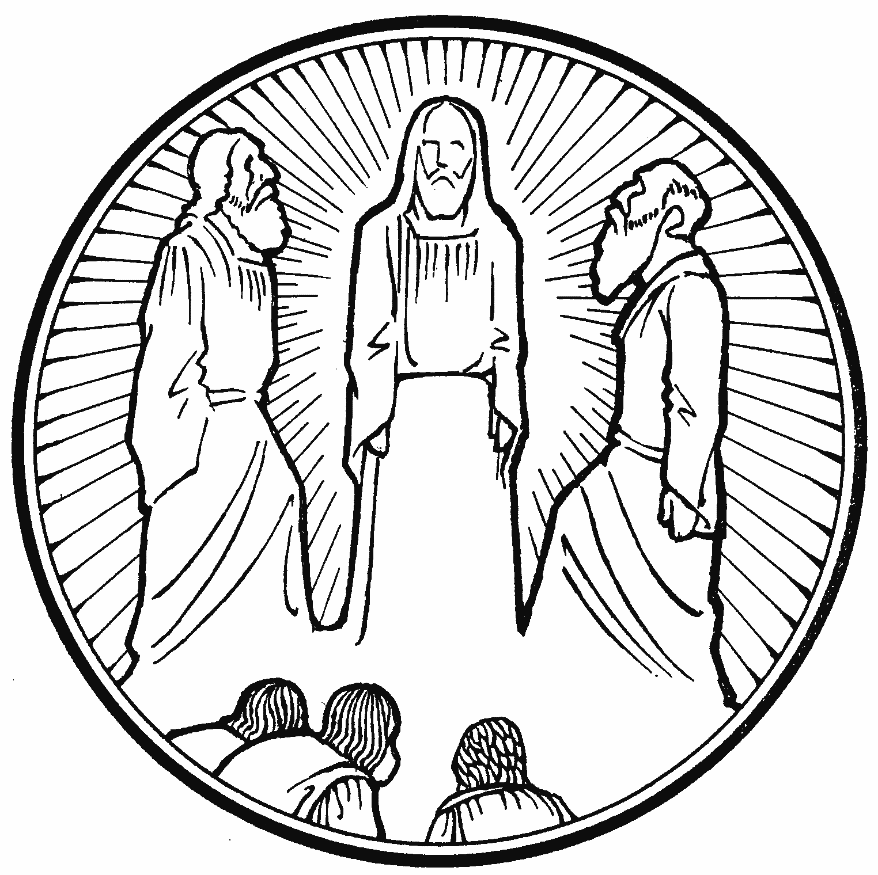 KEARNEY, NEBRASKAPrayers for Our MembersPrayers for Our MembersPrayers for Our MembersPrayers for Our MembersPrayers for Our MembersPrayers for Our MembersPrayers for Our MembersPrayers for Our MembersPrayers for Our MembersPrayers for Our MembersPrayers for Our MembersPrayers for Our MembersPrayers for Our MembersPrayers for Our MembersPrayers for Our MembersChelsea JungeChelsea JungeChelsea JungeChelsea JungeChelsea JungeChelsea JungeChelsea JungeChelsea JungeChelsea JungeChelsea JungeChelsea JungeChelsea JungeChelsea JungeChelsea JungeExpectant MotherChristina Long Christina Long Christina Long Christina Long Christina Long Christina Long Christina Long Christina Long Christina Long Christina Long Christina Long Christina Long Christina Long Christina Long Expectant MotherTenaya NuttelmanTenaya NuttelmanTenaya NuttelmanTenaya NuttelmanTenaya NuttelmanTenaya NuttelmanTenaya NuttelmanTenaya NuttelmanTenaya NuttelmanTenaya NuttelmanTenaya NuttelmanTenaya NuttelmanTenaya NuttelmanTenaya NuttelmanExpectant MotherNorman Abels (Brokstone Meadows – Elkhorn)Norman Abels (Brokstone Meadows – Elkhorn)Norman Abels (Brokstone Meadows – Elkhorn)Norman Abels (Brokstone Meadows – Elkhorn)Norman Abels (Brokstone Meadows – Elkhorn)Norman Abels (Brokstone Meadows – Elkhorn)Norman Abels (Brokstone Meadows – Elkhorn)Norman Abels (Brokstone Meadows – Elkhorn)Norman Abels (Brokstone Meadows – Elkhorn)Norman Abels (Brokstone Meadows – Elkhorn)Norman Abels (Brokstone Meadows – Elkhorn)Norman Abels (Brokstone Meadows – Elkhorn)Norman Abels (Brokstone Meadows – Elkhorn)Norman Abels (Brokstone Meadows – Elkhorn)HealingJudy AhrensJudy AhrensJudy AhrensJudy AhrensJudy AhrensJudy AhrensJudy AhrensJudy AhrensJudy AhrensJudy AhrensJudy AhrensJudy AhrensJudy AhrensJudy AhrensHealingVaughn Albrecht (Northridge)Vaughn Albrecht (Northridge)Vaughn Albrecht (Northridge)Vaughn Albrecht (Northridge)Vaughn Albrecht (Northridge)Vaughn Albrecht (Northridge)Vaughn Albrecht (Northridge)Vaughn Albrecht (Northridge)Vaughn Albrecht (Northridge)Vaughn Albrecht (Northridge)Vaughn Albrecht (Northridge)Vaughn Albrecht (Northridge)Vaughn Albrecht (Northridge)Vaughn Albrecht (Northridge)HealingTom & DyAnn AltwineTom & DyAnn AltwineTom & DyAnn AltwineTom & DyAnn AltwineTom & DyAnn AltwineTom & DyAnn AltwineTom & DyAnn AltwineTom & DyAnn AltwineTom & DyAnn AltwineTom & DyAnn AltwineTom & DyAnn AltwineTom & DyAnn AltwineTom & DyAnn AltwineTom & DyAnn AltwineHealingLyle Colsden (Mother Hull)Lyle Colsden (Mother Hull)Lyle Colsden (Mother Hull)Lyle Colsden (Mother Hull)Lyle Colsden (Mother Hull)Lyle Colsden (Mother Hull)Lyle Colsden (Mother Hull)Lyle Colsden (Mother Hull)Lyle Colsden (Mother Hull)Lyle Colsden (Mother Hull)Lyle Colsden (Mother Hull)Lyle Colsden (Mother Hull)Lyle Colsden (Mother Hull)Lyle Colsden (Mother Hull)HealingBrenda FletcherBrenda FletcherBrenda FletcherBrenda FletcherBrenda FletcherBrenda FletcherBrenda FletcherBrenda FletcherBrenda FletcherBrenda FletcherBrenda FletcherBrenda FletcherBrenda FletcherBrenda FletcherHealingPat Flodine (Cambridge Court)Pat Flodine (Cambridge Court)Pat Flodine (Cambridge Court)Pat Flodine (Cambridge Court)Pat Flodine (Cambridge Court)Pat Flodine (Cambridge Court)Pat Flodine (Cambridge Court)Pat Flodine (Cambridge Court)Pat Flodine (Cambridge Court)Pat Flodine (Cambridge Court)Pat Flodine (Cambridge Court)Pat Flodine (Cambridge Court)Pat Flodine (Cambridge Court)Pat Flodine (Cambridge Court)HealingVi Fox (Prairie View)Vi Fox (Prairie View)Vi Fox (Prairie View)Vi Fox (Prairie View)Vi Fox (Prairie View)Vi Fox (Prairie View)Vi Fox (Prairie View)Vi Fox (Prairie View)Vi Fox (Prairie View)Vi Fox (Prairie View)Vi Fox (Prairie View)Vi Fox (Prairie View)Vi Fox (Prairie View)Vi Fox (Prairie View)HealingVerleen GentryVerleen GentryVerleen GentryVerleen GentryVerleen GentryVerleen GentryVerleen GentryVerleen GentryVerleen GentryVerleen GentryVerleen GentryVerleen GentryVerleen GentryVerleen GentryHealingTiffany HartmanTiffany HartmanTiffany HartmanTiffany HartmanTiffany HartmanTiffany HartmanTiffany HartmanTiffany HartmanTiffany HartmanTiffany HartmanTiffany HartmanTiffany HartmanTiffany HartmanTiffany HartmanHealingRuby HatfieldRuby HatfieldRuby HatfieldRuby HatfieldRuby HatfieldRuby HatfieldRuby HatfieldRuby HatfieldRuby HatfieldRuby HatfieldRuby HatfieldRuby HatfieldRuby HatfieldRuby HatfieldHealingCarol HerronCarol HerronCarol HerronCarol HerronCarol HerronCarol HerronCarol HerronCarol HerronCarol HerronCarol HerronCarol HerronCarol HerronCarol HerronCarol HerronHealingCarol KreutzerCarol KreutzerCarol KreutzerCarol KreutzerCarol KreutzerCarol KreutzerCarol KreutzerCarol KreutzerCarol KreutzerCarol KreutzerCarol KreutzerCarol KreutzerCarol KreutzerCarol KreutzerHealingGeraldine RoederGeraldine RoederGeraldine RoederGeraldine RoederGeraldine RoederGeraldine RoederGeraldine RoederGeraldine RoederGeraldine RoederGeraldine RoederGeraldine RoederGeraldine RoederGeraldine RoederGeraldine RoederHealingDorothy SikesDorothy SikesDorothy SikesDorothy SikesDorothy SikesDorothy SikesDorothy SikesDorothy SikesDorothy SikesDorothy SikesDorothy SikesDorothy SikesDorothy SikesDorothy SikesHealingCarolyn Westman (Brookestone Gardens)Carolyn Westman (Brookestone Gardens)Carolyn Westman (Brookestone Gardens)Carolyn Westman (Brookestone Gardens)Carolyn Westman (Brookestone Gardens)Carolyn Westman (Brookestone Gardens)Carolyn Westman (Brookestone Gardens)Carolyn Westman (Brookestone Gardens)Carolyn Westman (Brookestone Gardens)Carolyn Westman (Brookestone Gardens)Carolyn Westman (Brookestone Gardens)Carolyn Westman (Brookestone Gardens)Carolyn Westman (Brookestone Gardens)Carolyn Westman (Brookestone Gardens)HealingDwight FarmerDwight FarmerDwight FarmerDwight FarmerDwight FarmerDwight FarmerDwight FarmerDwight FarmerDwight FarmerDwight FarmerDwight FarmerDwight FarmerDwight FarmerDwight FarmerCancerBev NuttelmanBev NuttelmanBev NuttelmanBev NuttelmanBev NuttelmanBev NuttelmanBev NuttelmanBev NuttelmanBev NuttelmanBev NuttelmanBev NuttelmanBev NuttelmanBev NuttelmanBev NuttelmanCancerKim VosKim VosKim VosKim VosKim VosKim VosKim VosKim VosKim VosKim VosKim VosKim VosKim VosKim VosCancerPrayers for Our Members’ Family & FriendsPrayers for Our Members’ Family & FriendsPrayers for Our Members’ Family & FriendsPrayers for Our Members’ Family & FriendsPrayers for Our Members’ Family & FriendsPrayers for Our Members’ Family & FriendsPrayers for Our Members’ Family & FriendsPrayers for Our Members’ Family & FriendsPrayers for Our Members’ Family & FriendsPrayers for Our Members’ Family & FriendsPrayers for Our Members’ Family & FriendsPrayers for Our Members’ Family & FriendsPrayers for Our Members’ Family & FriendsPrayers for Our Members’ Family & FriendsPrayers for Our Members’ Family & FriendsBrittany Helmbrecht (Don & Shirley’s daughter-in-law)Brittany Helmbrecht (Don & Shirley’s daughter-in-law)Brittany Helmbrecht (Don & Shirley’s daughter-in-law)Brittany Helmbrecht (Don & Shirley’s daughter-in-law)Brittany Helmbrecht (Don & Shirley’s daughter-in-law)Brittany Helmbrecht (Don & Shirley’s daughter-in-law)Brittany Helmbrecht (Don & Shirley’s daughter-in-law)Brittany Helmbrecht (Don & Shirley’s daughter-in-law)Brittany Helmbrecht (Don & Shirley’s daughter-in-law)Brittany Helmbrecht (Don & Shirley’s daughter-in-law)Brittany Helmbrecht (Don & Shirley’s daughter-in-law)Brittany Helmbrecht (Don & Shirley’s daughter-in-law)Brittany Helmbrecht (Don & Shirley’s daughter-in-law)Brittany Helmbrecht (Don & Shirley’s daughter-in-law)Expectant MotherBecci Koopman (Todd & Ellen Koopman daughter-in-law)Becci Koopman (Todd & Ellen Koopman daughter-in-law)Becci Koopman (Todd & Ellen Koopman daughter-in-law)Becci Koopman (Todd & Ellen Koopman daughter-in-law)Becci Koopman (Todd & Ellen Koopman daughter-in-law)Becci Koopman (Todd & Ellen Koopman daughter-in-law)Becci Koopman (Todd & Ellen Koopman daughter-in-law)Becci Koopman (Todd & Ellen Koopman daughter-in-law)Becci Koopman (Todd & Ellen Koopman daughter-in-law)Becci Koopman (Todd & Ellen Koopman daughter-in-law)Becci Koopman (Todd & Ellen Koopman daughter-in-law)Becci Koopman (Todd & Ellen Koopman daughter-in-law)Becci Koopman (Todd & Ellen Koopman daughter-in-law)Becci Koopman (Todd & Ellen Koopman daughter-in-law)Expectant MotherShaylee Kreutzer (Rich & Carol Kreutzer’s daughter-in-law)Shaylee Kreutzer (Rich & Carol Kreutzer’s daughter-in-law)Shaylee Kreutzer (Rich & Carol Kreutzer’s daughter-in-law)Shaylee Kreutzer (Rich & Carol Kreutzer’s daughter-in-law)Shaylee Kreutzer (Rich & Carol Kreutzer’s daughter-in-law)Shaylee Kreutzer (Rich & Carol Kreutzer’s daughter-in-law)Shaylee Kreutzer (Rich & Carol Kreutzer’s daughter-in-law)Shaylee Kreutzer (Rich & Carol Kreutzer’s daughter-in-law)Shaylee Kreutzer (Rich & Carol Kreutzer’s daughter-in-law)Shaylee Kreutzer (Rich & Carol Kreutzer’s daughter-in-law)Shaylee Kreutzer (Rich & Carol Kreutzer’s daughter-in-law)Shaylee Kreutzer (Rich & Carol Kreutzer’s daughter-in-law)Shaylee Kreutzer (Rich & Carol Kreutzer’s daughter-in-law)Shaylee Kreutzer (Rich & Carol Kreutzer’s daughter-in-law)Expectant MotherLana Latsabidze (Bruce & Ann Fattig daughter-in-law)Lana Latsabidze (Bruce & Ann Fattig daughter-in-law)Lana Latsabidze (Bruce & Ann Fattig daughter-in-law)Lana Latsabidze (Bruce & Ann Fattig daughter-in-law)Lana Latsabidze (Bruce & Ann Fattig daughter-in-law)Lana Latsabidze (Bruce & Ann Fattig daughter-in-law)Lana Latsabidze (Bruce & Ann Fattig daughter-in-law)Lana Latsabidze (Bruce & Ann Fattig daughter-in-law)Lana Latsabidze (Bruce & Ann Fattig daughter-in-law)Lana Latsabidze (Bruce & Ann Fattig daughter-in-law)Lana Latsabidze (Bruce & Ann Fattig daughter-in-law)Lana Latsabidze (Bruce & Ann Fattig daughter-in-law)Lana Latsabidze (Bruce & Ann Fattig daughter-in-law)Lana Latsabidze (Bruce & Ann Fattig daughter-in-law)Expectant MotherAmy Nuttelman (Keith & Bev Nuttelman’s daughter-in-law)Amy Nuttelman (Keith & Bev Nuttelman’s daughter-in-law)Amy Nuttelman (Keith & Bev Nuttelman’s daughter-in-law)Amy Nuttelman (Keith & Bev Nuttelman’s daughter-in-law)Amy Nuttelman (Keith & Bev Nuttelman’s daughter-in-law)Amy Nuttelman (Keith & Bev Nuttelman’s daughter-in-law)Amy Nuttelman (Keith & Bev Nuttelman’s daughter-in-law)Amy Nuttelman (Keith & Bev Nuttelman’s daughter-in-law)Amy Nuttelman (Keith & Bev Nuttelman’s daughter-in-law)Amy Nuttelman (Keith & Bev Nuttelman’s daughter-in-law)Amy Nuttelman (Keith & Bev Nuttelman’s daughter-in-law)Amy Nuttelman (Keith & Bev Nuttelman’s daughter-in-law)Amy Nuttelman (Keith & Bev Nuttelman’s daughter-in-law)Amy Nuttelman (Keith & Bev Nuttelman’s daughter-in-law)Expectant MotherAva Jean Winnie (Nic Kitzing’s cousin)Ava Jean Winnie (Nic Kitzing’s cousin)Ava Jean Winnie (Nic Kitzing’s cousin)Ava Jean Winnie (Nic Kitzing’s cousin)Ava Jean Winnie (Nic Kitzing’s cousin)Ava Jean Winnie (Nic Kitzing’s cousin)Ava Jean Winnie (Nic Kitzing’s cousin)Ava Jean Winnie (Nic Kitzing’s cousin)Ava Jean Winnie (Nic Kitzing’s cousin)Ava Jean Winnie (Nic Kitzing’s cousin)Ava Jean Winnie (Nic Kitzing’s cousin)Ava Jean Winnie (Nic Kitzing’s cousin)Ava Jean Winnie (Nic Kitzing’s cousin)Ava Jean Winnie (Nic Kitzing’s cousin)HealingWill Brennemann (Jami Helmbrecht’s father)Will Brennemann (Jami Helmbrecht’s father)Will Brennemann (Jami Helmbrecht’s father)Will Brennemann (Jami Helmbrecht’s father)Will Brennemann (Jami Helmbrecht’s father)Will Brennemann (Jami Helmbrecht’s father)Will Brennemann (Jami Helmbrecht’s father)Will Brennemann (Jami Helmbrecht’s father)Will Brennemann (Jami Helmbrecht’s father)Will Brennemann (Jami Helmbrecht’s father)Will Brennemann (Jami Helmbrecht’s father)Will Brennemann (Jami Helmbrecht’s father)Will Brennemann (Jami Helmbrecht’s father)Will Brennemann (Jami Helmbrecht’s father)HealingDon Berg (Evelyn Heiden’s brother)Don Berg (Evelyn Heiden’s brother)Don Berg (Evelyn Heiden’s brother)Don Berg (Evelyn Heiden’s brother)Don Berg (Evelyn Heiden’s brother)Don Berg (Evelyn Heiden’s brother)Don Berg (Evelyn Heiden’s brother)Don Berg (Evelyn Heiden’s brother)Don Berg (Evelyn Heiden’s brother)Don Berg (Evelyn Heiden’s brother)Don Berg (Evelyn Heiden’s brother)Don Berg (Evelyn Heiden’s brother)Don Berg (Evelyn Heiden’s brother)Don Berg (Evelyn Heiden’s brother)HealingReg Duke (Westman’s brother-in-law)Reg Duke (Westman’s brother-in-law)Reg Duke (Westman’s brother-in-law)Reg Duke (Westman’s brother-in-law)Reg Duke (Westman’s brother-in-law)Reg Duke (Westman’s brother-in-law)Reg Duke (Westman’s brother-in-law)Reg Duke (Westman’s brother-in-law)Reg Duke (Westman’s brother-in-law)Reg Duke (Westman’s brother-in-law)Reg Duke (Westman’s brother-in-law)Reg Duke (Westman’s brother-in-law)Reg Duke (Westman’s brother-in-law)Reg Duke (Westman’s brother-in-law)HealingJames Gentry (Verleen Gentry’s son)James Gentry (Verleen Gentry’s son)James Gentry (Verleen Gentry’s son)James Gentry (Verleen Gentry’s son)James Gentry (Verleen Gentry’s son)James Gentry (Verleen Gentry’s son)James Gentry (Verleen Gentry’s son)James Gentry (Verleen Gentry’s son)James Gentry (Verleen Gentry’s son)James Gentry (Verleen Gentry’s son)James Gentry (Verleen Gentry’s son)James Gentry (Verleen Gentry’s son)James Gentry (Verleen Gentry’s son)James Gentry (Verleen Gentry’s son)HealingMark Glover (Shirley Helmbrecht’s brother)Mark Glover (Shirley Helmbrecht’s brother)Mark Glover (Shirley Helmbrecht’s brother)Mark Glover (Shirley Helmbrecht’s brother)Mark Glover (Shirley Helmbrecht’s brother)Mark Glover (Shirley Helmbrecht’s brother)Mark Glover (Shirley Helmbrecht’s brother)Mark Glover (Shirley Helmbrecht’s brother)Mark Glover (Shirley Helmbrecht’s brother)Mark Glover (Shirley Helmbrecht’s brother)Mark Glover (Shirley Helmbrecht’s brother)Mark Glover (Shirley Helmbrecht’s brother)Mark Glover (Shirley Helmbrecht’s brother)Mark Glover (Shirley Helmbrecht’s brother)HealingLois Hanson (Pastor Hanson’s wife)Lois Hanson (Pastor Hanson’s wife)Lois Hanson (Pastor Hanson’s wife)Lois Hanson (Pastor Hanson’s wife)Lois Hanson (Pastor Hanson’s wife)Lois Hanson (Pastor Hanson’s wife)Lois Hanson (Pastor Hanson’s wife)Lois Hanson (Pastor Hanson’s wife)Lois Hanson (Pastor Hanson’s wife)Lois Hanson (Pastor Hanson’s wife)Lois Hanson (Pastor Hanson’s wife)Lois Hanson (Pastor Hanson’s wife)Lois Hanson (Pastor Hanson’s wife)Lois Hanson (Pastor Hanson’s wife)HealingNorman Hockemeier (Ken’s father)Norman Hockemeier (Ken’s father)Norman Hockemeier (Ken’s father)Norman Hockemeier (Ken’s father)Norman Hockemeier (Ken’s father)Norman Hockemeier (Ken’s father)Norman Hockemeier (Ken’s father)Norman Hockemeier (Ken’s father)Norman Hockemeier (Ken’s father)Norman Hockemeier (Ken’s father)Norman Hockemeier (Ken’s father)Norman Hockemeier (Ken’s father)Norman Hockemeier (Ken’s father)Norman Hockemeier (Ken’s father)HealingRoger Hoffman (Marc’s father)Roger Hoffman (Marc’s father)Roger Hoffman (Marc’s father)Roger Hoffman (Marc’s father)Roger Hoffman (Marc’s father)Roger Hoffman (Marc’s father)Roger Hoffman (Marc’s father)Roger Hoffman (Marc’s father)Roger Hoffman (Marc’s father)Roger Hoffman (Marc’s father)Roger Hoffman (Marc’s father)Roger Hoffman (Marc’s father)Roger Hoffman (Marc’s father)Roger Hoffman (Marc’s father)HealingMiles Margritz (Wanda Glanzer’s nephew)Miles Margritz (Wanda Glanzer’s nephew)Miles Margritz (Wanda Glanzer’s nephew)Miles Margritz (Wanda Glanzer’s nephew)Miles Margritz (Wanda Glanzer’s nephew)Miles Margritz (Wanda Glanzer’s nephew)Miles Margritz (Wanda Glanzer’s nephew)Miles Margritz (Wanda Glanzer’s nephew)Miles Margritz (Wanda Glanzer’s nephew)Miles Margritz (Wanda Glanzer’s nephew)Miles Margritz (Wanda Glanzer’s nephew)Miles Margritz (Wanda Glanzer’s nephew)Miles Margritz (Wanda Glanzer’s nephew)Miles Margritz (Wanda Glanzer’s nephew)HealingGeorge Quinn (Joni Brooks brother)George Quinn (Joni Brooks brother)George Quinn (Joni Brooks brother)George Quinn (Joni Brooks brother)George Quinn (Joni Brooks brother)George Quinn (Joni Brooks brother)George Quinn (Joni Brooks brother)George Quinn (Joni Brooks brother)George Quinn (Joni Brooks brother)George Quinn (Joni Brooks brother)George Quinn (Joni Brooks brother)George Quinn (Joni Brooks brother)George Quinn (Joni Brooks brother)George Quinn (Joni Brooks brother)HealingRandy Solomon (Beth Rosenthal’s father)Randy Solomon (Beth Rosenthal’s father)Randy Solomon (Beth Rosenthal’s father)Randy Solomon (Beth Rosenthal’s father)Randy Solomon (Beth Rosenthal’s father)Randy Solomon (Beth Rosenthal’s father)Randy Solomon (Beth Rosenthal’s father)Randy Solomon (Beth Rosenthal’s father)Randy Solomon (Beth Rosenthal’s father)Randy Solomon (Beth Rosenthal’s father)Randy Solomon (Beth Rosenthal’s father)Randy Solomon (Beth Rosenthal’s father)Randy Solomon (Beth Rosenthal’s father)Randy Solomon (Beth Rosenthal’s father)HealingMary Ann Mertz (Pam’s Uhlir’s friend)Mary Ann Mertz (Pam’s Uhlir’s friend)Mary Ann Mertz (Pam’s Uhlir’s friend)Mary Ann Mertz (Pam’s Uhlir’s friend)Mary Ann Mertz (Pam’s Uhlir’s friend)Mary Ann Mertz (Pam’s Uhlir’s friend)Mary Ann Mertz (Pam’s Uhlir’s friend)Mary Ann Mertz (Pam’s Uhlir’s friend)Mary Ann Mertz (Pam’s Uhlir’s friend)Mary Ann Mertz (Pam’s Uhlir’s friend)Mary Ann Mertz (Pam’s Uhlir’s friend)Mary Ann Mertz (Pam’s Uhlir’s friend)Mary Ann Mertz (Pam’s Uhlir’s friend)Mary Ann Mertz (Pam’s Uhlir’s friend)HealingRoy Reynolds (Verleen Gentry’s son-in-law)Roy Reynolds (Verleen Gentry’s son-in-law)Roy Reynolds (Verleen Gentry’s son-in-law)Roy Reynolds (Verleen Gentry’s son-in-law)Roy Reynolds (Verleen Gentry’s son-in-law)Roy Reynolds (Verleen Gentry’s son-in-law)Roy Reynolds (Verleen Gentry’s son-in-law)Roy Reynolds (Verleen Gentry’s son-in-law)Roy Reynolds (Verleen Gentry’s son-in-law)Roy Reynolds (Verleen Gentry’s son-in-law)Roy Reynolds (Verleen Gentry’s son-in-law)Roy Reynolds (Verleen Gentry’s son-in-law)Roy Reynolds (Verleen Gentry’s son-in-law)Roy Reynolds (Verleen Gentry’s son-in-law)HealingTyler Christensen (Bruce & Joni Brooks nephew)Tyler Christensen (Bruce & Joni Brooks nephew)Tyler Christensen (Bruce & Joni Brooks nephew)Tyler Christensen (Bruce & Joni Brooks nephew)Tyler Christensen (Bruce & Joni Brooks nephew)Tyler Christensen (Bruce & Joni Brooks nephew)Tyler Christensen (Bruce & Joni Brooks nephew)Tyler Christensen (Bruce & Joni Brooks nephew)Tyler Christensen (Bruce & Joni Brooks nephew)Tyler Christensen (Bruce & Joni Brooks nephew)Tyler Christensen (Bruce & Joni Brooks nephew)Tyler Christensen (Bruce & Joni Brooks nephew)Tyler Christensen (Bruce & Joni Brooks nephew)Tyler Christensen (Bruce & Joni Brooks nephew)CancerPatty Ellis (Fran Junge’s sister)Patty Ellis (Fran Junge’s sister)Patty Ellis (Fran Junge’s sister)Patty Ellis (Fran Junge’s sister)Patty Ellis (Fran Junge’s sister)Patty Ellis (Fran Junge’s sister)Patty Ellis (Fran Junge’s sister)Patty Ellis (Fran Junge’s sister)Patty Ellis (Fran Junge’s sister)Patty Ellis (Fran Junge’s sister)Patty Ellis (Fran Junge’s sister)Patty Ellis (Fran Junge’s sister)Patty Ellis (Fran Junge’s sister)Patty Ellis (Fran Junge’s sister)CancerRon Halvorsen (Jeff’s dad)Ron Halvorsen (Jeff’s dad)Ron Halvorsen (Jeff’s dad)Ron Halvorsen (Jeff’s dad)Ron Halvorsen (Jeff’s dad)Ron Halvorsen (Jeff’s dad)Ron Halvorsen (Jeff’s dad)Ron Halvorsen (Jeff’s dad)Ron Halvorsen (Jeff’s dad)Ron Halvorsen (Jeff’s dad)Ron Halvorsen (Jeff’s dad)Ron Halvorsen (Jeff’s dad)Ron Halvorsen (Jeff’s dad)Ron Halvorsen (Jeff’s dad)CancerCarol Haubold (Don Helmbrecht’s sister)Carol Haubold (Don Helmbrecht’s sister)Carol Haubold (Don Helmbrecht’s sister)Carol Haubold (Don Helmbrecht’s sister)Carol Haubold (Don Helmbrecht’s sister)Carol Haubold (Don Helmbrecht’s sister)Carol Haubold (Don Helmbrecht’s sister)Carol Haubold (Don Helmbrecht’s sister)Carol Haubold (Don Helmbrecht’s sister)Carol Haubold (Don Helmbrecht’s sister)Carol Haubold (Don Helmbrecht’s sister)Carol Haubold (Don Helmbrecht’s sister)Carol Haubold (Don Helmbrecht’s sister)Carol Haubold (Don Helmbrecht’s sister)CancerTyler Holland (Quentin & Janel Lange brother-in-law)Tyler Holland (Quentin & Janel Lange brother-in-law)Tyler Holland (Quentin & Janel Lange brother-in-law)Tyler Holland (Quentin & Janel Lange brother-in-law)Tyler Holland (Quentin & Janel Lange brother-in-law)Tyler Holland (Quentin & Janel Lange brother-in-law)Tyler Holland (Quentin & Janel Lange brother-in-law)Tyler Holland (Quentin & Janel Lange brother-in-law)Tyler Holland (Quentin & Janel Lange brother-in-law)Tyler Holland (Quentin & Janel Lange brother-in-law)Tyler Holland (Quentin & Janel Lange brother-in-law)Tyler Holland (Quentin & Janel Lange brother-in-law)Tyler Holland (Quentin & Janel Lange brother-in-law)Tyler Holland (Quentin & Janel Lange brother-in-law)CancerFred Koch (Pam Uhlir’s cousin)Fred Koch (Pam Uhlir’s cousin)Fred Koch (Pam Uhlir’s cousin)Fred Koch (Pam Uhlir’s cousin)Fred Koch (Pam Uhlir’s cousin)Fred Koch (Pam Uhlir’s cousin)Fred Koch (Pam Uhlir’s cousin)Fred Koch (Pam Uhlir’s cousin)Fred Koch (Pam Uhlir’s cousin)Fred Koch (Pam Uhlir’s cousin)Fred Koch (Pam Uhlir’s cousin)Fred Koch (Pam Uhlir’s cousin)Fred Koch (Pam Uhlir’s cousin)Fred Koch (Pam Uhlir’s cousin)CancerLynda Kreutzer (Rich & Carol’s sister-in-law)Lynda Kreutzer (Rich & Carol’s sister-in-law)Lynda Kreutzer (Rich & Carol’s sister-in-law)Lynda Kreutzer (Rich & Carol’s sister-in-law)Lynda Kreutzer (Rich & Carol’s sister-in-law)Lynda Kreutzer (Rich & Carol’s sister-in-law)Lynda Kreutzer (Rich & Carol’s sister-in-law)Lynda Kreutzer (Rich & Carol’s sister-in-law)Lynda Kreutzer (Rich & Carol’s sister-in-law)Lynda Kreutzer (Rich & Carol’s sister-in-law)Lynda Kreutzer (Rich & Carol’s sister-in-law)Lynda Kreutzer (Rich & Carol’s sister-in-law)Lynda Kreutzer (Rich & Carol’s sister-in-law)Lynda Kreutzer (Rich & Carol’s sister-in-law)CancerSharon Mulhair (Pam Uhlir’s cousin)Sharon Mulhair (Pam Uhlir’s cousin)Sharon Mulhair (Pam Uhlir’s cousin)Sharon Mulhair (Pam Uhlir’s cousin)Sharon Mulhair (Pam Uhlir’s cousin)Sharon Mulhair (Pam Uhlir’s cousin)Sharon Mulhair (Pam Uhlir’s cousin)Sharon Mulhair (Pam Uhlir’s cousin)Sharon Mulhair (Pam Uhlir’s cousin)Sharon Mulhair (Pam Uhlir’s cousin)Sharon Mulhair (Pam Uhlir’s cousin)Sharon Mulhair (Pam Uhlir’s cousin)Sharon Mulhair (Pam Uhlir’s cousin)Sharon Mulhair (Pam Uhlir’s cousin)CancerWyatt Smidt (Zion student)Wyatt Smidt (Zion student)Wyatt Smidt (Zion student)Wyatt Smidt (Zion student)Wyatt Smidt (Zion student)Wyatt Smidt (Zion student)Wyatt Smidt (Zion student)Wyatt Smidt (Zion student)Wyatt Smidt (Zion student)Wyatt Smidt (Zion student)Wyatt Smidt (Zion student)Wyatt Smidt (Zion student)Wyatt Smidt (Zion student)Wyatt Smidt (Zion student)CancerTyrone Uhlir (Pam’s nephew)Tyrone Uhlir (Pam’s nephew)Tyrone Uhlir (Pam’s nephew)Tyrone Uhlir (Pam’s nephew)Tyrone Uhlir (Pam’s nephew)Tyrone Uhlir (Pam’s nephew)Tyrone Uhlir (Pam’s nephew)Tyrone Uhlir (Pam’s nephew)Tyrone Uhlir (Pam’s nephew)Tyrone Uhlir (Pam’s nephew)Tyrone Uhlir (Pam’s nephew)Tyrone Uhlir (Pam’s nephew)Tyrone Uhlir (Pam’s nephew)Tyrone Uhlir (Pam’s nephew)CancerMembers of Zion Lutheran North SheltonMembers of Zion Lutheran North SheltonMembers of Zion Lutheran North SheltonMembers of Zion Lutheran North SheltonMembers of Zion Lutheran North SheltonMembers of Zion Lutheran North SheltonMembers of Zion Lutheran North SheltonMembers of Zion Lutheran North SheltonMembers of Zion Lutheran North SheltonMembers of Zion Lutheran North SheltonMembers of Zion Lutheran North SheltonMembers of Zion Lutheran North SheltonMembers of Zion Lutheran North SheltonMembers of Zion Lutheran North SheltonLoss & RestorationPr.James, Pr. Clausing, Our sister congregations in HaitiPr.James, Pr. Clausing, Our sister congregations in HaitiPr.James, Pr. Clausing, Our sister congregations in HaitiPr.James, Pr. Clausing, Our sister congregations in HaitiPr.James, Pr. Clausing, Our sister congregations in HaitiPr.James, Pr. Clausing, Our sister congregations in HaitiPr.James, Pr. Clausing, Our sister congregations in HaitiPr.James, Pr. Clausing, Our sister congregations in HaitiPr.James, Pr. Clausing, Our sister congregations in HaitiPr.James, Pr. Clausing, Our sister congregations in HaitiPr.James, Pr. Clausing, Our sister congregations in HaitiPr.James, Pr. Clausing, Our sister congregations in HaitiPr.James, Pr. Clausing, Our sister congregations in HaitiPr.James, Pr. Clausing, Our sister congregations in HaitiMissionariesJohn Christensen, Adam Porter, John HarbolsJohn Christensen, Adam Porter, John HarbolsJohn Christensen, Adam Porter, John HarbolsJohn Christensen, Adam Porter, John HarbolsJohn Christensen, Adam Porter, John HarbolsJohn Christensen, Adam Porter, John HarbolsJohn Christensen, Adam Porter, John HarbolsJohn Christensen, Adam Porter, John HarbolsJohn Christensen, Adam Porter, John HarbolsJohn Christensen, Adam Porter, John HarbolsJohn Christensen, Adam Porter, John HarbolsJohn Christensen, Adam Porter, John HarbolsJohn Christensen, Adam Porter, John HarbolsJohn Christensen, Adam Porter, John HarbolsMilitaryDivine ServiceSetting OneDivine ServiceSetting OneDivine ServiceSetting OneDivine ServiceSetting OneDivine ServiceSetting OneDivine ServiceSetting OneDivine ServiceSetting OneDivine ServiceSetting OneDivine ServiceSetting OneDivine ServiceSetting OneDivine ServiceSetting OneDivine ServiceSetting OneDivine ServiceSetting OnePreparationPreparationPreparationPreparationPreparationPreparationPreparationPreparationPreparationPreparationPreparationPreparationPreparation Hymn Hymn Hymn Hymn Hymn Hymn          #414          #414          #414          #414          #414          #414          #414 Confession and Absolution Confession and Absolution Confession and Absolution Confession and Absolution Confession and Absolution Confession and Absolution Confession and Absolution Confession and Absolution Confession and Absolution Confession and Absolution Confession and Absolution Confession and Absolution   p.151Service of the WordService of the WordService of the WordService of the WordService of the WordService of the WordService of the WordService of the WordService of the WordService of the WordService of the WordService of the WordService of the Word Introit Introit Introit IntroitBulletin InsertBulletin InsertBulletin InsertBulletin InsertBulletin InsertBulletin InsertBulletin InsertBulletin InsertBulletin Insert Kyrie Kyrie Kyrie Kyrie Kyriep. 152p. 152p. 152p. 152p. 152p. 152p. 152p. 152 Gloria in Excelsis                         p. 154 Gloria in Excelsis                         p. 154 Gloria in Excelsis                         p. 154 Gloria in Excelsis                         p. 154 Gloria in Excelsis                         p. 154 Gloria in Excelsis                         p. 154 Gloria in Excelsis                         p. 154 Gloria in Excelsis                         p. 154 Gloria in Excelsis                         p. 154 Gloria in Excelsis                         p. 154 Gloria in Excelsis                         p. 154 Gloria in Excelsis                         p. 154 Gloria in Excelsis                         p. 154 Salutation Salutation Salutation Salutation Salutationp. 156p. 156p. 156p. 156p. 156p. 156p. 156p. 156 Collect of the Day Collect of the Day Collect of the Day Collect of the Day Collect of the DayBulletin InsertBulletin InsertBulletin InsertBulletin InsertBulletin InsertBulletin InsertBulletin InsertBulletin Insert First Reading First ReadingExodus 24:8-18Exodus 24:8-18Exodus 24:8-18Exodus 24:8-18Exodus 24:8-18Exodus 24:8-18Exodus 24:8-18Exodus 24:8-18Exodus 24:8-18Exodus 24:8-18Exodus 24:8-18 Gradual GradualBulletin InsertBulletin InsertBulletin InsertBulletin InsertBulletin InsertBulletin InsertBulletin InsertBulletin InsertBulletin InsertBulletin InsertBulletin Insert Epistle 2 Peter 1:16-212 Peter 1:16-212 Peter 1:16-212 Peter 1:16-212 Peter 1:16-212 Peter 1:16-212 Peter 1:16-212 Peter 1:16-212 Peter 1:16-212 Peter 1:16-212 Peter 1:16-212 Peter 1:16-21 Alleluia and Verse  Alleluia and Verse  Alleluia and Verse  Alleluia and Verse p. 156p. 156p. 156p. 156p. 156p. 156p. 156p. 156p. 156 Holy Gospel Holy GospelMatthew 17:1-9Matthew 17:1-9Matthew 17:1-9Matthew 17:1-9Matthew 17:1-9Matthew 17:1-9Matthew 17:1-9Matthew 17:1-9Matthew 17:1-9Matthew 17:1-9Matthew 17:1-9 Gospel Response Gospel Response Gospel Response Gospel Response Gospel Response Gospel Response Gospel Responsep. 157p. 157p. 157p. 157p. 157p. 157 Hymn of the Day Hymn of the Day Hymn of the Day Hymn of the Day Hymn of the Day Hymn of the Day Hymn of the Day Hymn of the Day Hymn of the Day#413#413#413#413 Sermon   Sermon   Sermon   Sermon   Sermon   Sermon   Sermon   Sermon   Sermon   Sermon   Sermon   Sermon   Sermon   Apostles’ Creed  Apostles’ Creed  Apostles’ Creed p. 159p. 159p. 159p. 159p. 159p. 159p. 159p. 159p. 159p. 159 Prayer of the Church Prayer of the Church Prayer of the Church Prayer of the Church Prayer of the Church Prayer of the Church Prayer of the Church Prayer of the Churchp. 159p. 159p. 159p. 159p. 159 Offertory Offertory Offertory Offertory Offertory Offertory Offertory Offertory Offertory Offertory Offertoryp. 159p. 159 Sharing of the Peace Sharing of the Peace Sharing of the Peace Sharing of the Peace Sharing of the Peace Gathering of the Offering Gathering of the Offering Gathering of the Offering Gathering of the Offering Gathering of the Offering Gathering of the Offering Gathering of the Offering Gathering of the Offering Gathering of the Offering Gathering of the Offering Gathering of the Offering Gathering of the Offering Gathering of the OfferingSpecial Music:  “Sing With All the Saints in Glory”  LSB 671Special Music:  “Sing With All the Saints in Glory”  LSB 671Special Music:  “Sing With All the Saints in Glory”  LSB 671Special Music:  “Sing With All the Saints in Glory”  LSB 671Special Music:  “Sing With All the Saints in Glory”  LSB 671Special Music:  “Sing With All the Saints in Glory”  LSB 671Special Music:  “Sing With All the Saints in Glory”  LSB 671Special Music:  “Sing With All the Saints in Glory”  LSB 671Special Music:  “Sing With All the Saints in Glory”  LSB 671Special Music:  “Sing With All the Saints in Glory”  LSB 671Special Music:  “Sing With All the Saints in Glory”  LSB 671Special Music:  “Sing With All the Saints in Glory”  LSB 671Special Music:  “Sing With All the Saints in Glory”  LSB 671Service of the SacramentService of the SacramentService of the SacramentService of the SacramentService of the SacramentService of the SacramentService of the SacramentService of the SacramentService of the SacramentService of the SacramentService of the SacramentService of the SacramentService of the Sacrament Preface Preface Preface Preface Preface Preface Preface Preface Preface Preface Prefacep. 160p. 160 Sanctus Sanctus Sanctus Sanctus Sanctus Sanctus Sanctus Sanctus Sanctus Sanctus Sanctusp. 161p. 161 Prayer of Thanksgiving Prayer of Thanksgiving Prayer of Thanksgiving Prayer of Thanksgiving Prayer of Thanksgiving Prayer of Thanksgiving Prayer of Thanksgiving Prayer of Thanksgiving Prayer of Thanksgiving Prayer of Thanksgiving Prayer of Thanksgivingp. 161p. 161 Lord’s Prayer Lord’s Prayer Lord’s Prayer Lord’s Prayer Lord’s Prayer Lord’s Prayer Lord’s Prayer Lord’s Prayer Lord’s Prayer Lord’s Prayer Lord’s Prayerp. 162p. 162 The Words of Our Lord The Words of Our Lord The Words of Our Lord The Words of Our Lord The Words of Our Lord The Words of Our Lord The Words of Our Lord The Words of Our Lord The Words of Our Lord The Words of Our Lord The Words of Our Lordp. 162p. 162 Pax Domini Pax Domini Pax Domini Pax Domini Pax Domini Pax Domini Pax Domini Pax Domini Pax Domini Pax Domini Pax Dominip. 163p. 163 Agnus Dei Agnus Dei Agnus Dei Agnus Dei Agnus Dei Agnus Dei Agnus Dei Agnus Dei Agnus Dei Agnus Dei Agnus Deip. 163p. 163 Distribution     #415, #625, #631, #523 Distribution     #415, #625, #631, #523 Distribution     #415, #625, #631, #523 Distribution     #415, #625, #631, #523 Distribution     #415, #625, #631, #523 Distribution     #415, #625, #631, #523 Distribution     #415, #625, #631, #523 Distribution     #415, #625, #631, #523 Distribution     #415, #625, #631, #523 Distribution     #415, #625, #631, #523 Distribution     #415, #625, #631, #523 Distribution     #415, #625, #631, #523 Distribution     #415, #625, #631, #523 Post-Communion Canticle Post-Communion Canticle Post-Communion Canticle Post-Communion Canticle Post-Communion Canticle Post-Communion Canticle Post-Communion Canticle Post-Communion Canticle Post-Communion Canticle Post-Communion Canticlep. 164p. 164p. 164 Post-Communion Collect Post-Communion Collect Post-Communion Collect Post-Communion Collect Post-Communion Collect Post-Communion Collect Post-Communion Collect Post-Communion Collect Post-Communion Collect Post-Communion Collect Post-Communion Collectp. 166p. 166 Benediction Benediction Benediction Benediction Benediction Benediction Benediction Benediction Benediction Benediction Benedictionp. 166p. 166 Closing Hymn Closing Hymn Closing Hymn Closing Hymn Closing Hymn Closing Hymn Closing Hymn Closing Hymn Closing Hymn Closing Hymn Closing Hymn  #417  #417Sun02/239:00a10:15a10:15aDivine ServiceSunday SchoolAdult Bible StudyMon02/24BirthdaysAnniversariesAsher Splittgerber---Tues02/251:30p7:00pBirthdaysAnniversariesSleeping MatsLLLTeresa Leising---Wed02/268:30a5:45p7:00p8:00pBirthdaysAnniversariesChapelMidweekAsh Wednesday ServiceAdult Choir------Thurs02/277:00pBirthdaysAnniversariesAdult InstructionEmily BakerMargene Stevens---Fri02/282:30pBirthdaysAnniversariesVets Home ServiceLyle ColsdenGerald & Nancy DulitzSat02/295:00pBirthdaysAnniversariesDivine Service------Sun03/19:00a10:15a10:30aBirthdaysAnniversariesDivine ServiceSunday SchoolBible Study------